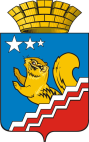 АДМИНИСТРАЦИЯ ВОЛЧАНСКОГО ГОРОДСКОГО ОКРУГАПРОТОКОлЗаседания Координационного совета по межнациональным и межконфессиональным отношениям на территории Волчанского городского округа23.03.2020 г.                                                                                       № 1Зал заседания администрации Волчанского городского округа Председатель: Вервейн А.В. – глава Волчанского городского округа.Заместитель председателя: Бородулина И.В. - заместитель главы администрации Волчанского городского округа.Секретарь: Михайлова А.В. – старший инспектор организационного отдела администрации Волчанского городского округа.Присутствовали: Анисимов С.В. – начальник ОеП №10 МО МВД России «Краснотурьинский» (майор полиции), Сафин Н.М. - председатель  мусульманской  организации  г. Волчанска, Вельмискина М.В.–  старший инспектор Отдела образования ВГО, Изосимова Р.Р. – директор МАУК «КДЦ», Рысьева Н.М. - начальник УСП по городу Волчанску, Горбунова С.М. – и.о. директора ГАУ СО КЦСОН по г. Волчанску, Рейбандт Э.А. – председатель немецкого общества «Возрождение»,  Шевелева А.С. – корреспондент Общественно-политической газеты «Волчанские вести».О реализации подпрограммы «Гармонизация межнациональных и этно-конфессиональных отношений и профилактика экстремизма на территории ВГО» муниципальной программы «Об утверждении муниципальной целевой программы ВГО «Профилактика правонарушений на территории ВГО до 2024 года», утвержденной постановлением главы ВГО от 12.11.2018 г. № 530.СЛУШАЛИ:Бородулину И.В.:Рассказала о реализации  подпрограммы «Гармонизация межнациональных и этноконфессиональных отношений и профилактика экстремизма на территории ВГО» муниципальной программы «Об утверждении муниципальной целевой программы ВГО «Профилактика правонарушений на территории ВГО до 2024 года», утвержденной постановлением главы ВГО от 12.11.2018 года № 530, где  предусмотрено в 2020 году финансирование в сумме  59.000т.р. на«Гармонизацию межнациональных и этноконфессиональных отношений и профилактику экстремизма на территории ВГО».РЕШИЛИ: Информацию принять к сведению.О проводимой работе общественных организаций в 2019 году и планы на 2020 годСЛУШАЛИ:Рейбандт Э.А.: провели 3 больших мероприятия, ежегодно участвуем в форме национальных культур «Немецкое подворье». Молодёжи очень мало, в основном люди в пенсионном возрасте. Встречаемся на дому. В этом году будем продолжать активно участвовать в городских мероприятиях.Сафин Н.М.:. Первые мероприятие планируется в летний период, участвуем во всех мероприятиях, посещаем все заседания советов и комиссий.РЕШИЛИ: Информацию принять к сведению.Всем субъектам профилактики продолжать активно участвовать в мероприятиях, направленных на профилактику гармонизации межнациональных и межконфессиональных отношенияхна территории ВГО.Проявлять бдительность и внимание по проявлению межнациональной розни среди населения, приезжих граждан.Срок: постоянно.О деятельности православной церкви по вопросам гармонизации этно-конфессиональных отношениях на территории ВГОСЛУШАЛИ:Бородулину И.В.:РЕШИЛИ:Батуеву М.В. предоставить информацию о деятельности православной церкви на следующее заседания.Секретарю комиссии (Михайлова А.В.) отработать вопрос по явке Батуева М.В.         (настоятель храма во имя Св. Николая Чудотворца),  Губашова А.А. (председатель лютеранской общины).Срок: 2 квартал 2020Анализ обстановки на территории ВГО в сфере противодействия экстремизма  и национальных отношенийСЛУШАЛИ:Анисимова С.В.:В рамках отслеживания политических, социально-экономических и иных процессов на территории обслуживания ежедневно проводится мониторинг информационных ресурсов сети «Интернет», для установления размещённых информационных материалов планируемых протестных акциях, с целью своевременного принятия мер упреждающего характера по устранению предпосылок для возникновения конфликта.       Согласно проведенного анализа в сфере противодействия экстремизму и терроризму в ОеП № 10 МО МВД России «Краснотурьинский» преступлений данного характера не выявлено и не зарегистрировано.В период с 17 по 21 февраля 2020года (приказ ГУ МВД России по Свердловской области № 83 от 27.01.2020) проведен первый этап оперативно-профилактического мероприятия по пресечению незаконной миграции «Нелегальный мигрант».УУП ОеП № 10 МО МВД России «Краснотурьинский» совместно с ОУ группы УР в ходе работы на территории обслуживания проверялось исполнения гражданами РФ миграционного законодательства, в том числе было проверено 18 иностранных гражданина, проживающих на обслуживаемой территории, нарушений административного законодательства выявлено не было, возбуждено одно уголовных дела по признакам состава преступления предусмотренного ст. 322.2 УК РФ.       Обеспечивается дальнейший контроль и сохранение оперативной обстановки в сфере противодействия экстремизму и  терроризму в случае выявления данных фактов материалы будут направляться в межведомственную комиссию по профилактике экстремизма в Волчанском ГО. Организованы и проведены рабочие встречи с председателями обществ, имеющихся на территории Волчанского ГО, в ходе проведения встреч, особое внимание уделено важности не допущения распространения и агитации экстремизма и терроризма. РЕШИЛИ: Информацию принять к сведению.Информировать сотрудников полиции о фактах проживания иностранных граждан, в том числе, проживающих без регистрации по месту жительства.Срок: постоянно.Рекомендовать Совету по межнациональным отношениям, МВД России «Краснотурьинский», некоммерческим национальным, религиозным объединениям  продолжить работу по повышению уровня межнационального и межконфессионального согласия, обеспечения социальной и культурной адаптации мигрантов, профилактики межнациональных (межэтнических) конфликтов.Срок: постоянно	Рассмотрение писем окружного и областного уровней.СЛУШАЛИ:Бородулину И.В.:По документам областных ведомств.РЕШИЛИ:1.	Информацию принять к сведению.Председатель                            А.В. ВервейнЗаместитель председателя                                       И.В. БородулинаСекретарь                                                                     А.В. Михайлова